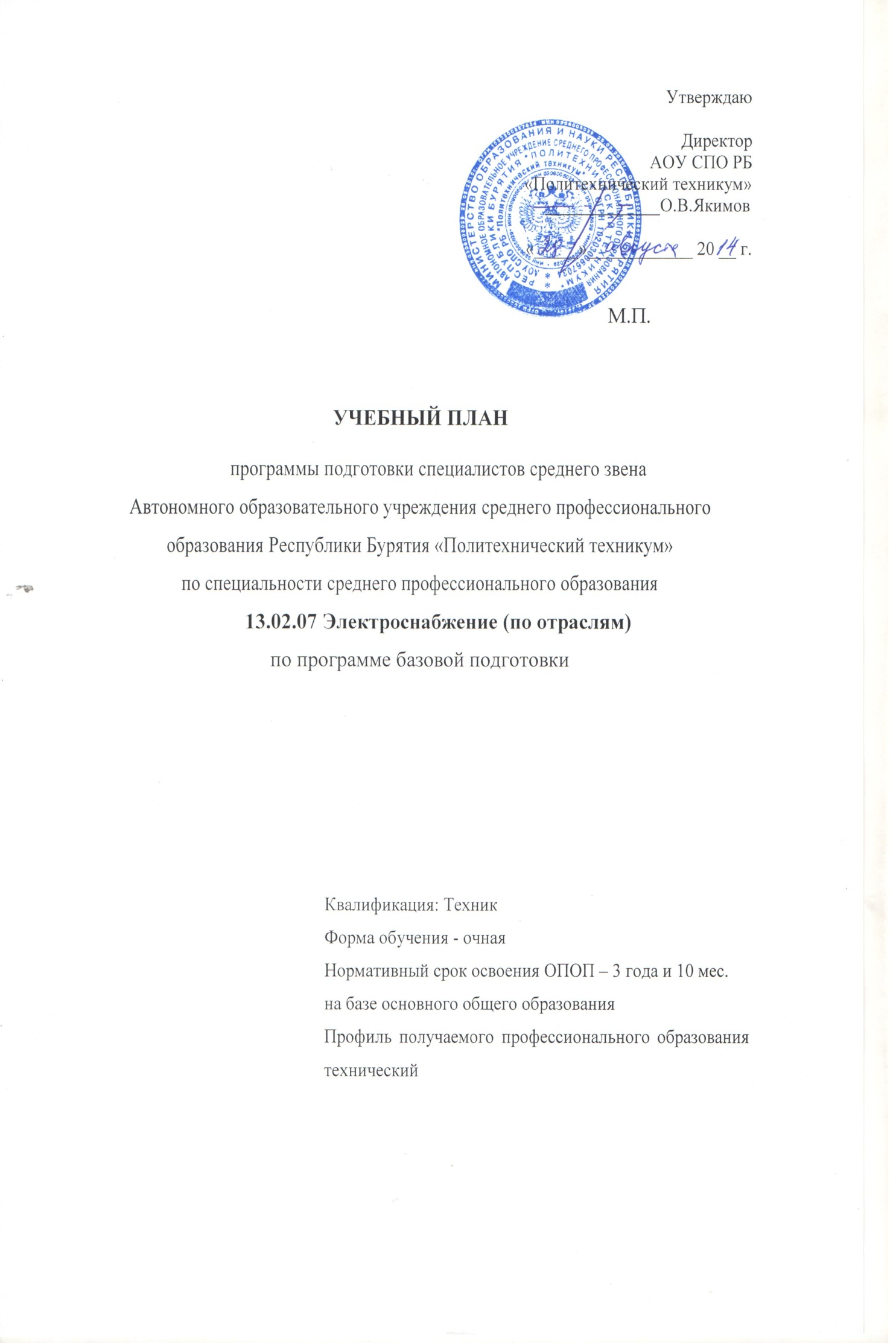 Пояснительная записка1.1Нормативная база реализации ППССЗНастоящий учебный план   программы подготовки специалистов среднего звена   Автономного образовательного учреждения СПО Республики Бурятия «Политехнический техникум» составлен на основе Федерального государственного образовательного стандарта  по специальности среднего профессионального образования (далее – ФГОС СПО), утвержденного приказом Министерства образования и науки Российской Федерации №827 от 28.06.2014 г. по специальности 13.02.07 Электроснабжение,  ФЗ «Об образовании», Устава АОУ СПО РБ «Политехнический техникум», рекомендаций Минобрнауки, Типового положения об образовательном учреждении среднего профессионального образования, Постановления правительства РФ от 18 июля . N 543, Положения  о практике обучающихся, осваивающих основные профессиональные образовательные программы среднего профессионального образования, утвержденного приказом министерства образования и науки РФ от 18 апреля 2013 года № 291.Организация учебного процесса и режим занятий.Начало учебных занятий 1 сентября 2014 г.Объем обязательных (аудиторных) учебных занятий студентов в период теоретического обучения не превышает 36 часов в неделю. Максимальная нагрузка не превышает  54 часа в неделю и включает все виды учебной работы студентов в образовательном учреждении и вне его: обязательные и факультативные занятия, консультации, выполнение домашних заданий, самостоятельную работу и т.п. При подсчете общей максимальной учебной нагрузки студента использован коэффициент равный 1,5. Самостоятельная работа организуется в форме выполнения курсовых работ, междисциплинарных проектов,  подготовки рефератов, самостоятельного изучения отдельных дидактических единиц, работой с различными источниками (СМИ, Интернет), работой с нормативно-технологической документацией. ППССЗ специальности 13.02.07 Электроснабжение ( по отраслям) предполагает изучение следующих учебных циклов:Общеобразовательный учебный  цикл – ОД;общий гуманитарный и социально-экономический учебный цикл - ОГСЭ;математический и общий естественнонаучный учебный цикл – ЕН;профессиональный учебный цикл– П;преддипломная практика (преддипломная) – ПДП;государственная (итоговая) аттестация - ГИА.Обязательная часть ППССЗ по циклам составляет 70% от общего объема времени, отведенного на их освоение. Вариативная часть (30%) распределена в соответствии с потребностями работодателей и направлена на  введение новых дисциплин и увеличение часов по общепрофессиональным дисциплинам и профессиональным модулям профессионального цикла.При реализации Федерального государственного образовательного стандарта по общим гуманитарным и социально-экономическим дисциплинам запланирована интенсивность изучения дисциплин не более 8 часов в неделю и осуществляется, исходя из междисциплинарных связей с учетом характера и сложности дисциплин.Продолжительность учебной недели – пятидневная. Продолжительность занятий - 80 мин. Запланированы формы и процедуры текущего контроля знаний (контрольные работы, тестирование), система оценок, в том числе шкала отметок - пятибалльная, предусматривается возможность рейтинговых и  накопительных систем оценивания. Общий объем времени на проведение производственной (профессиональной)  практики определяется ФГОС СПО по специальности 13.02.07 Электроснабжение (по отраслям) и учебным планом.   Производственная и преддипломная практика являются завершающим этапом обучения студентов, и имеют своей целью обобщение и закрепление теоретических знаний и практических навыков студентов для выполнения дипломной работы. Практика проводится на промышленных предприятиях. В период практики студенты углубляют свои знания и практические навыки, знакомятся с особенностями нового оборудования, организацией работы предприятия.  Преддипломную  практику студенты проходят на участках предприятий, соответствующих теме дипломной работы.Запланировано проведение учебной и производственной практики – 23 недели на втором, третьем и четвертом курсах, преддипломная практика – 4 недели. Промежуточная аттестация обучающихся (7 недель) проводится в форме экзаменов, комплексных экзаменов, дифференцированных зачетов и зачетов, сконцентрированных в рамках календарной недели в период зимней и летней сессий.        Консультации для студентов по очной   форме обучения предусматриваются   из расчета 4 часа на одного студента на каждый учебный год, в том числе в период реализации образовательной программы среднего общего образования для лиц, обучающихся на базе основного общего образования. Консультации проводятся по учебным дисциплинам в течение всего периода обучения  в письменной и устной формах, индивидуальные и групповые и включают в себя  текущее консультирование, консультации к экзаменам, итоговой аттестации, проверку письменных экзаменационных работ.Консультации планируются, для них разрабатывается дополнительное расписание. Формы проведения консультаций - групповые, индивидуальные, письменные.   При формировании настоящего учебного плана весь объем времени, отведенный на реализацию ППССЗ, распределен с учетом инвариантной и вариативной части. В период обучения с юношами проводятся учебный сборы.	Время проведения каникул:1 курс – зимние 30.12.2014 г. – 13.01.2015 г. – 2 недели              летние 30.06.2015 г. – 31.08.2015г. – 9 недель2 курс-  зимние 30.12.2015 г. – 12.01.2016 г. – 2 недели              летние 06.07.2016 г. – 31.08.2016г. – 8 недель3 курс -  зимние 30.12.2016 г. – 12.01.2017 г. – 2 недели              летние 01.07.2017 г. – 31.08.2017 г. – 9 недель4 курс -  зимние 31.12.2017 г. – 15.01.2018 г. – 2 недели1.3. Общеобразовательный учебный циклОбщеобразовательный учебный цикл ППССЗ сформирован в соответствии с Рекомендациями по реализации федерального государственного образовательного стандарта в пределах основных профессиональных образовательных программ среднего профессионального образования, сформированными на основе ФГОС СПО по специальности 13.02.07 Электроснабжение (по отраслям)  с учетом технического  профиля.Учебное время, отведенное на общеобразовательный цикл, распределен на изучение базовых и профильных учебных дисциплин  и   составляет 1404 часа. Обязательная учебная нагрузка общеобразовательного учебного цикла составляет:Базовые учебные дисциплины – 850 часов;Профильные учебные дисциплины: математика, физика, информатика – 554 часа;Итого на весь цикл – 1404 часов.Общеобразовательная подготовка реализуется на первом курсе.  На ОБЖ отводится 70 часов (приказ МОН РФ от 20.09. 2008 г № 241).  При проведении занятий  по «Иностранному языку»,  «Информатике и ИКТ»,     осуществляется деление группы на две подгруппы при наполняемости 24 человека.Оценка качества освоения учебных дисциплин общеобразовательного цикла основной профессиональной образовательной программы проводится с помощью входного, текущего контроля, промежуточной аттестации и экзаменов.Входной, текущий  контроль  проводится в пределах учебного времени, отведенного на соответствующую учебную дисциплину. Проводится в устной и письменной формах различного вида.Промежуточная аттестация проводится в форме зачетов, дифференцированных зачетов за счет времени, отведенного на общеобразовательную дисциплину.Итоговая аттестация по общеобразовательным дисциплинам проводится по русскому языку, литературе,   математике и физике    на первом   курсе. 1.4. Формирование вариативной частиОбъем вариативной части ППССЗ составляет 936 часов. Указанные часы распределены следующим образом по запросу работодателей:Добавлены часы  по  профессиональным модулям в объеме:Введены дисциплины в общепрофессиональный  учебный цикл ППССЗ:Профессиональный учебный цикл состоит из общепрофессиональных дисциплин и профессиональных модулей (ПМ)  в соответствии  с основными видами деятельности. В состав каждого ПМ  входят несколько междисциплинарных курсов. При освоении обучающимся профессиональных модулей проводятся учебная практика и производственная практика (по профилю специальности).Обязательная часть учебного цикла ОГСЭ базовой подготовки предусматривает изучение следующих обязательных дисциплин: «Основы философии», «История», «Иностранный язык»,  «Физическая культура».В  профессиональном цикле предусматривается  обязательное изучение дисциплины «Безопасность жизнедеятельности».  1.5. Формы аттестации обучающихся В соответствии с Федеральным государственным образовательным стандартом оценка качества подготовки специалистов должна включать следующие типы: а) текущую: б) промежуточную: в) итоговую государственную аттестацию.Данные типы контроля традиционно служат основным средством обеспечения в учебном процессе обратной связи между преподавателем и студентом, необходимой для стимулирования работы обучающихсяи совершенствования методики преподавания учебных дисциплин. Текущий контроль представляет собой проверку усвоения учебного материала, регулярно осуществляемую на протяжении семестра. К достоинствам данного типа относится его систематичность, непосредственно коррелирующаяся с требованием постоянного и непрерывного мониторинга качества обучения.Промежуточный контроль, как правило, осуществляется в конце семестра и может завершать изучение как отдельной дисциплины, так и ее раздела (разделов). Подобный контроль помогает оценить более крупные совокупности знаний и умений, в некоторых случаях даже формирование определенных профессиональных компетенций.Итоговый контроль служит для проверки результатов обучения в целом и  позволяет оценить совокупность приобретенных студентом общих и профессиональных компетенций.При переходе на модульную систему организации учебного процесса очевидна необходимость введения так называемого рубежного (модульного) контроля, который является видом контроля, располагающимся, как и промежуточный, между текущим и итоговым контролем. Рубежный контроль осуществляется в конце модуля (в том числе изучения группы дисциплин), независимо от того, завершается в данном модуле та или иная конкретная дисциплина или продолжается дальше (в первом случае рубежный контроль будет совпадать с промежуточным). В определенной степени рубежный контроль представляет собой этап итоговой аттестации студента и позволяет проверить отдельные компетенции или совокупности взаимосвязанных компетенций.К видам контроля можно отнести: устный опрос: письменные работы: контроль с помощью технических средств и информационных систем. Каждый из данных видов контроля выделяется по способу выявления формируемых компетенций: в процессе беседы преподавателя и студента: в процессе создания и проверки письменных материалов: путем использования компьютерных программ, приборов, установок и т.п. Каждый из видов контроля осуществляется с помощью определенных форм, которые могут быть как одинаковыми для нескольких видов контроля, так и специфическими. Соответственно, и в рамках некоторых форм контроля могут сочетаться несколько его видов (например, экзамен по дисциплине может включать как устные, так и письменные испытания).К формам контроля относятся: собеседование: коллоквиум: зачет: экзамен (по дисциплине, модулю, итоговый государственный экзамен): тест: контрольная работа: эссе и иные творческие работы: реферат: отчет (по практикам, научно-исследовательской работе студентов и т.п.): курсовая работа. Устный опрос может использоваться как вид контроля и метод оценивания формируемых компетенций (как и качества их формирования) в рамках самых разных форм контроля, таких как: собеседование, коллоквиум, зачет, экзамен по дисциплине, модулю.Устный опрос (УО) позволяет оценить знания и кругозор студента, умение логически построить ответ, владение монологической речью и иные коммуникативные навыки. УО обладает большими возможностями воспитательного воздействия преподавателя, т.к. при непосредственном контакте создаются условия для его неформального общения со студентом. Воспитательная функция УО имеет ряд важных аспектов: нравственный (честная сдача экзамена), дисциплинирующий (систематизация материала при ответе), дидактический (лучшее запоминание материала при интеллектуальной концентрации), эмоциональный (радость от успешного прохождения собеседования) и др. Обучающая функция УО состоит в выявлении деталей, которые по каким-то причинам оказались недостаточно осмысленными в ходе учебных занятий и при подготовке к зачёту или экзамену. УО обладает также мотивирующей функцией: правильно организованные собеседование, коллоквиум, зачёт и экзамен могут стимулировать учебную деятельность студента, его участие в научной работе.Собеседование специальная беседа преподавателя со студентом на темы, связанные с изучаемой дисциплиной, рассчитанная на выяснение объема знаний студента по определенному разделу, теме, проблеме и т.п.Коллоквиум может служить формой не только проверки, но и повышения производительности труда студентов. На коллоквиумах обсуждаются отдельные части, разделы, темы, вопросы изучаемого курса, обычно не включаемые в тематику семинарских и других практических учебных занятий, а также рефераты, проекты и иные работы обучающихся.Зачет и экзамен представляют собой формы периодической отчетности студента, определяемые учебным планом подготовки. Зачеты служат формой проверки качества выполнения студентами лабораторных работ, усвоения учебного материала практических и семинарских занятии, успешного прохождения производственной и преддипломной практик и выполнения в процессе этих практик всех учебных поручений в соответствии с утвержденной программой. Опенка, выставляемая за зачет, может быть как квалитативного типа (по шкале наименований зачтено не зачтено), так и квантитативного (т.н. дифференцированный зачет с выставлением отметки по шкале порядка отлично, хорошо и т.д.).Экзамен по дисциплине (модулю) служит для оценки работы студента в течение семестра (года, всего срока обучения и др.) и призван выявить уровень, прочность и систематичность полученных им теоретических и практических знаний, приобретения навыков самостоятельной работы, развития творческого мышления.Обучение по профессиональному модулю завершается квалификационным экзаменом, которую проводит экзаменационная комиссия. В состав экзаменационной комиссии могут входить представители работодателей и  родительской общественности.Формы и методы текущего и итогового контроля по профессиональному модулю самостоятельно разрабатываются техникумом и доводятся до сведения обучающихся не позднее начала двух месяцев от начала обучения. Для текущего и итогового контроля образовательными учреждениями создаются фонды оценочных средств (ФОС). ФОС включают в себя педагогические контрольно-измерительные материалы, предназначенные для определения соответствия (или несоответствия) индивидуальных образовательных достижений основным показателям результатов подготовки. ФОС приводятся в рабочих программах учебных дисциплин и профессиональных модулей.Периодичность проведения сессий по курсам.1 курс - зимняя сессия   24.12.2014 г – 28.12.2014 г.                 летняя сессия    20.06.2015 г. – 27.06.2015 г.2 курс - летняя сессия    18.05.2016 г. – 28.05.2016 г.3 курс -летняя сессия    25.05.2017 г. – 28.05.2017 г.4 курс -  летняя сессия   08.04.2018 г – 19.04.2018 г.Государственная итоговая аттестация  (ГИА) выпускников по специальности 13.02.07 Электроснабжение (по отраслям)  является обязательной и осуществляется после  освоения ППССЗ в полном объеме. Порядок и условия проведения ГИА определяется Положением об организации ГИА в АОУ СПО РБ «Политехнический техникум».Целью ГИА является установление степени готовности обучающегося  к самостоятельной деятельности, сформированности  профессиональных компетенций  в соответствии с ФГОС СПО.Государственная (итоговая) аттестация включает подготовку и защиту выпускной квалификационной работы (дипломный проект). Защита выпускных квалификационных работ проводится на открытом заседании Государственной аттестационной комиссии. Состав государственной  аттестационной комиссии определяется в соответствии  с Положением об организации ГИА в АОУ СПО РБ «Политехнический техникум».Продолжительность выпускной квалификационной работы не должна превышать 45 минут. Процедура защиты ВКР включает:доклад студента с демонстрацией презентации (не более 20 минут);ответы студента на вопросы членов комиссии;чтение отзыва и рецензии.Каждым членом ГАК  результаты защиты ВКР  на заседании ГАК оценивается по принятой балльной системе.  Суммарный балл оценки члена ГАК определяется как среднее арифметическое из   двух интегральных баллов оценки ВКР и ее защиты. Суммарный балл оценки ГАК определяется как среднее арифметическое из баллов оценки членов ГАК, рецензента и руководителя ВКР. Указанный балл округляется до ближайшего целого значения. При значительных расхождениях в баллах между членами ГАК оценка ВКР и ее защиты определяется в результате закрытого обсуждения на заседаниях ГАК.       Ход заседания Государственной аттестационной комиссии протоколируется. В протоколе фиксируются: итоговая оценка выпускной квалификационной работы, вопросы и особое мнение членов комиссии.Требования к организации и проведению  ГИА регламентируются Положением  об организации ГИА в АОУ СПО РБ «Политехнический техникум».Государственная (итоговая) аттестация включает выполнение ВКР (дипломный проект) с 21.05.2018 г. по 17.06.2018 г. ( 4 недели)  и защиту выпускной квалификационной работы (дипломный проект) с 18.06.2018 г. по 29.06.2018 г. ( 2 недели). 1.6.  Учебно-методическое и информационное обеспечение образовательного процесса ППССЗ обеспечена учебно-методической документацией и материалами по  всем учебным дисциплинам, междисциплинарным курсам и профессиональным модулям.Реализация ППССЗ специальности 13.02.07 Электроснабжение (по отраслям)   обеспечивается доступом каждого студента к базам данных и библиотечным фондам, формируемым по полному перечню дисциплин (модулей)  ППССЗ. Во время самостоятельной  подготовки  обучающиеся обеспечены доступом в сеть Интернет. Техническая оснащенность библиотеки и организация библиотечно-информационного обслуживания соответствуют нормативным требованиям.Обеспеченность учебной и учебно-методической литературой на одного студента составляет 1,6 экз.Библиотечный фонд техникума  обеспечен печатными и электронными изданиями основной и дополнительной литературы по дисциплинам всех циклов, изданными за последние 5 лет.Фонд дополнительной литературы помимо учебной включает официальные справочно-библиографические и периодические издания в расчете 1-2 экземпляра на каждые 100 обучающихся. Каждому обучающемуся обеспечен доступ к комплекту библиотечного фонда. 1.7. Материально-техническое  обеспечение учебного процесса Учебный процесс осуществляется в корпусе  техникума. Учебные аудитории оснащены необходимыми комплектами учебной и офисной мебели, мультимедийными системами; оборудованы специализированные кабинеты, компьютерные классы и лаборатории для проведения практических и лабораторных занятий по направлению подготовки.Налажен выпуск учебно-методической и печатной продукции в  техникуме.Созданы соответствующие социально-бытовые условия, необходимые для обеспечения эффективного процесса обучения, воспитания и развития студентов. В техникуме  имеются: студенческое общежитие,  медицинский кабинет, спортивный зал, открытый стадион, стрелковый тир.  Жилищно-бытовые и санитарные условия в общежитии отвечают существующим нормам и правилам.В техникуме имеется читальный зал и конференц-зал. В читальном зале  и информационно-библиотечном центре техникума используется 20 персональных компьютеров.1.8. Базы практикиОсновными базами практики студентов являются ОАО «Селенгинский ЦКК», ООО «Селенгинский завод ЖБИ», Администрация МО «Кабанский район» с которыми у техникума  оформлены договорные отношения. Имеющиеся базы практики студентов обеспечивают возможность прохождения практики всеми студентами в соответствии с учебным планом.Учебная практика проводится в каждом профессиональном модуле и является его составной частью. Задания на учебную практику, порядок ее проведения приведены в программах профессиональных модулей.2.Сводные данные по бюджету времени по специальности 13.02.07 Электроснабжение(по отраслям)  (в неделях)3. Учебный план по специальности 13.02.07 Электроснабжение  (по отраслям)4. Перечень кабинетов, лабораторий, мастерских и др. для подготовки по  специальности СПО 13.02.07Электроснабжение (по отраслям)Этапы и виды практикиПродолжительностьпрактики (недели)Семестр1.Учебная практика43 семестр – 144 часа рассредоточено2.Практика по профилю специальности194 семестр – 5 недель28.06.2016 г – 01.07.2016 г.6 семестр – 8 недель16.02.2017 г. – 15.03.2017 г.31.05.2017 г. – 24.06.2017 г.7 семестр – 4 недели06.10.2017 г. – 02.11.2017 г.8 семестр – 2 недели22.03.2018 г. – 04.04.2018 г 3. Преддипломная практика48 семестр – 4 недели20.04.2018 г. – 17.05.2018 г.Наименование дисциплиныКоличество часовПМ.01Техническое обслуживание оборудования электрических подстанций и сетей408ПМ.02 Организация работ по ремонту оборудования электрических подстанций и сетей146Итого:554Наименование дисциплиныКоличество часовОП.11Психология36ОП.12Экономика отрасли80ОП.13Сварочное дело36ОП.14Электроснабжение отрасли102ОП.15Альтернативные источники питания36ОП.16Электрический привод60ОП.17Основы исследовательской деятельности32Итого:382 часаКурсыОбучение по дисциплинам и междисциплинарным курсамУчебная практикаПроизводственная практикаПроизводственная практикаПромежуточная аттестацияГосударственная (итоговая) аттестацияКаникулыВсего (по курсам)КурсыОбучение по дисциплинам и междисциплинарным курсамУчебная практикапо профилю профессии НПО или специальности СПОпреддипломная(для СПО)Промежуточная аттестацияГосударственная (итоговая) аттестацияКаникулыВсего (по курсам)123456789I курс3921152II курс314521052III курс301011152IV курс254426243Всего12541947634199ИндексНаименование циклов, дисциплин, профессиональных модулей, МДК, практикФормы промежуточной аттестацииУчебная нагрузка обучающихся (час.)Учебная нагрузка обучающихся (час.)Учебная нагрузка обучающихся (час.)Учебная нагрузка обучающихся (час.)Учебная нагрузка обучающихся (час.)Распределение обязательной нагрузки по курсам и семестрам  (час. в семестр)Распределение обязательной нагрузки по курсам и семестрам  (час. в семестр)Распределение обязательной нагрузки по курсам и семестрам  (час. в семестр)Распределение обязательной нагрузки по курсам и семестрам  (час. в семестр)Распределение обязательной нагрузки по курсам и семестрам  (час. в семестр)Распределение обязательной нагрузки по курсам и семестрам  (час. в семестр)Распределение обязательной нагрузки по курсам и семестрам  (час. в семестр)Распределение обязательной нагрузки по курсам и семестрам  (час. в семестр)ИндексНаименование циклов, дисциплин, профессиональных модулей, МДК, практикФормы промежуточной аттестациимаксимальнаяСамостоятельная работаОбязательная аудиторнаяОбязательная аудиторнаяОбязательная аудиторнаяI курсI курсII курсII курсIII курсIII курсIV курсIV курсИндексНаименование циклов, дисциплин, профессиональных модулей, МДК, практикФормы промежуточной аттестациимаксимальнаяСамостоятельная работавсего занятий1 сем.2 сем.3 сем.4 сем.5 сем.6 сем.7 сем.8 сем.ИндексНаименование циклов, дисциплин, профессиональных модулей, МДК, практикФормы промежуточной аттестациимаксимальнаяСамостоятельная работавсего занятийИндексНаименование циклов, дисциплин, профессиональных модулей, МДК, практикФормы промежуточной аттестациимаксимальнаяСамостоятельная работавсего занятий16 нед.23 нед.17нед.23нед.17нед.23нед.17 нед.12 нед.ИндексНаименование циклов, дисциплин, профессиональных модулей, МДК, практикФормы промежуточной аттестациимаксимальнаяСамостоятельная работавсего занятийлаб. и практ. занятий, вкл. Семинарыкурсовых работ (проектов) для СПО123456891011121314151617ОД.ОООбщеобразовательный учебный цикл1з/8дз/6э19055011404801576828Базовый уровень1з/7дз/3э1141291850442348502ОДБ.01Русский языкЭ,Э,-,-,-,-,-,-982078783246ОДБ.02Литература-,Э,-,-,-,-,-,-15740117765562ОДБ.03Иностранный язык-,ДЗ,-,-,-,-,-,-982078783246ОДБ.04ИсторияДЗ,-,-,-,-,-,-,-13720117117ОДБ.05Обществознание-,ДЗ,-,-,-,-,-,-13114117117ОДБ.06Химия-,ДЗ,-,-,-,-,-,-982078503246ОДБ.07Биология-,ДЗ,-,-,-,-,-,-98207878ОДБ.08Физическая культураЗ,ДЗ,-,-,-,-,-,-2341171171154869ОДБ. 09.ОБЖ-,ДЗ,-,-,-,-,-,-902070453238ОДП.00Профильный уровень0з/1дз/3э764210554359228326ОДП.10МатематикаЭ,Э,-,-,-,-,-,-400110290188136154ОДП.11Информатика и ИКТ-,ДЗ,-.-,-,-,-,-1253095623263ОДП.12Физика-,Э,-,-,-,-,-,-2397016910960109ОГСЭ.00Общий гуманитарный и социально-экономический учебный цикл8з/2дз/0э6962564403425017058665838ОГСЭ.01Основы философии-,-,-,ДЗ,-,-,-,-58104848ОГСЭ.02История-,-,-,З,-,-,-,-58104848ОГСЭ.03Иностранный язык-,-,-,-,-,3,-,323664172172243824363416ОГСЭ.04Физическая культура-,-,3,3,3,3,3,ДЗ344172172170263634302422ЕН.00Математический и общий естественнонаучный учебный  цикл1з/1дз/0э1263096646432ЕН.01Математика-,-,ДЗ,-,-,-,-,-8420646464ЕН.02Экологические основы природопользования-,-,-,З,-,-,-,-42103232П.00Профессиональный учебный цикл7з/18дз/10э44191031338887440498626554762554394ОП.00Общепрофессиональные дисциплины7з/5дз/5э1456398105834825832011416676124ОП.01Инженерная графика-,-,-,ДЗ,-,-,-,-872562622042ОП.02Электротехника и электроника-,-,-,Э,-,-,-,-280802004610496ОП.03Метрология.,стандартизация,сертификация-,-,-,-,-,ДЗ,-,-602040640ОП.04Техническая механика-,-,-,Э,-,-,-,-802060143426ОП.05Материаловедение-,-,-,Э,-,-,-,-802060242832ОП.06Информационные технологии в профессиональной деятельности-,-,-,-,-,З,-,-6216464646ОП.07Основы экономики-,-,-,З,-,-,-,-7620561056ОП.08Правовые основы профессиональной деятельности-,-,-,-,-,-,-,З601644644ОП.09Охрана труда-,-,-,-,-,-,ДЗ,-56164040ОП.10Безопасность жизнедеятельность-,-,-,Э,-,-,-,-9830684868ОП.11Психология-,-,-,-,-,-,З,-46103636ОП.12Экономика отрасли-,-,-,-,-,-,-,Э11030802080ОП.13Сварочное дело-,-,З,-,-,-,-,-4610361236ОП.14Электроснабжение отрасли-,-,-,-,-,Э,-,-14240102204260ОП.15Альтернативные источники питания-,-,З,-,-,-,-,-46103636ОП.16Электрический привод-,-,-,-,-,ДЗ,-,-852560164020ОП.17Основы исследовательской деятельности-,-,-,-,З,-,-,-4210321232ПМ.00Профессиональные модули0з/12дз/6э2963633233052640240306440596478270ПМ.01Техническое обслуживание оборудования электрических подстанций и сетейЭ61732370136232420136234440552МДК.01.01.Устройство и техническое обслуживание электрических подстанций-,-,-,Э,-,ДЗ,-,-60618042616020646822470МДК.01.02.Устройство и техническое обслуживание сетей электроснабжения-,-,-,-,-,ДЗ,-,-34890258985892108МДК.01.03.Релейная защита и автоматические системы управления устройствами электроснабжения-,-,-,-,-,ДЗ,-,-3101002106612486УП.01Учебная практика-,-,ДЗ,-,-,-,-,-7272ПП.01Производственная практика-,-,-,-,-,ДЗ,-,-396108288ПМ.02Организация работ по ремонту оборудования электрических подстанций и сетейЭ878719759015620442148МДК.02.01Ремонт и наладка устройств электроснабжения-,-,-,-,-,-,-,ДЗ48915333610420188148МДК.02.02Аппаратура для ремонта и наладки устройств электроснабжения-,-,-,-,-,-,ДЗ,-1544411052110УП.02Учебная практикаПП.02Производственная практика-,-,-,-,-,-,ДЗ,-144144ПМ.03Обеспечение безопасности работ при эксплуатации и ремонте оборудования электрических подстанций и сетейЭ825250202464436122МДК.03.01Безопасность работ при эксплуатации и ремонте оборудования устройств электроснабжения-,-,-,-,-,-,-,ДЗ1805013046443650УП.03Учебная практикаПП.03Производственная практика-,-,-,-,-,-,-,ДЗ7272ПМ.04Выполнение работ по одной  или нескольким профессиям рабочих, должностям служащихЭ41921617610472МДК.04.01Обслуживание электрических подстанций-,-,ДЗ,-,-,-,-,-48163232УП.04Учебная практика-,-,ДЗ,-,-,-,-,-7272ПП.04Производственная практика-,-,-,ДЗ,-,-,-,-7272ПДППреддипломная практика -,-,-,-,-,-,-,ДЗ4 недГИАГосударственная итоговая аттестация6 недвсего16з/28дз/19э714618185328208140576828612828612828612432Консультации на учебную группу по 108 часов  в год (всего 432 часа)Государственная (итоговая) аттестация1. Программа базовой  подготовки1.1. Дипломный проектВыполнение дипломного проекта  с 21.05.2018 по  17.06.2018 (всего 4нед.)Защита дипломного проекта  с 18.06.2018  по 29.06.2018 (всего 2 нед.)1.2. Государственные экзамены (при их наличии) – не предусмотреныКонсультации на учебную группу по 108 часов  в год (всего 432 часа)Государственная (итоговая) аттестация1. Программа базовой  подготовки1.1. Дипломный проектВыполнение дипломного проекта  с 21.05.2018 по  17.06.2018 (всего 4нед.)Защита дипломного проекта  с 18.06.2018  по 29.06.2018 (всего 2 нед.)1.2. Государственные экзамены (при их наличии) – не предусмотреныКонсультации на учебную группу по 108 часов  в год (всего 432 часа)Государственная (итоговая) аттестация1. Программа базовой  подготовки1.1. Дипломный проектВыполнение дипломного проекта  с 21.05.2018 по  17.06.2018 (всего 4нед.)Защита дипломного проекта  с 18.06.2018  по 29.06.2018 (всего 2 нед.)1.2. Государственные экзамены (при их наличии) – не предусмотреныКонсультации на учебную группу по 108 часов  в год (всего 432 часа)Государственная (итоговая) аттестация1. Программа базовой  подготовки1.1. Дипломный проектВыполнение дипломного проекта  с 21.05.2018 по  17.06.2018 (всего 4нед.)Защита дипломного проекта  с 18.06.2018  по 29.06.2018 (всего 2 нед.)1.2. Государственные экзамены (при их наличии) – не предусмотреныКонсультации на учебную группу по 108 часов  в год (всего 432 часа)Государственная (итоговая) аттестация1. Программа базовой  подготовки1.1. Дипломный проектВыполнение дипломного проекта  с 21.05.2018 по  17.06.2018 (всего 4нед.)Защита дипломного проекта  с 18.06.2018  по 29.06.2018 (всего 2 нед.)1.2. Государственные экзамены (при их наличии) – не предусмотреныВсегодисциплин и МДКдисциплин и МДК576828468648612540468360Консультации на учебную группу по 108 часов  в год (всего 432 часа)Государственная (итоговая) аттестация1. Программа базовой  подготовки1.1. Дипломный проектВыполнение дипломного проекта  с 21.05.2018 по  17.06.2018 (всего 4нед.)Защита дипломного проекта  с 18.06.2018  по 29.06.2018 (всего 2 нед.)1.2. Государственные экзамены (при их наличии) – не предусмотреныКонсультации на учебную группу по 108 часов  в год (всего 432 часа)Государственная (итоговая) аттестация1. Программа базовой  подготовки1.1. Дипломный проектВыполнение дипломного проекта  с 21.05.2018 по  17.06.2018 (всего 4нед.)Защита дипломного проекта  с 18.06.2018  по 29.06.2018 (всего 2 нед.)1.2. Государственные экзамены (при их наличии) – не предусмотреныКонсультации на учебную группу по 108 часов  в год (всего 432 часа)Государственная (итоговая) аттестация1. Программа базовой  подготовки1.1. Дипломный проектВыполнение дипломного проекта  с 21.05.2018 по  17.06.2018 (всего 4нед.)Защита дипломного проекта  с 18.06.2018  по 29.06.2018 (всего 2 нед.)1.2. Государственные экзамены (при их наличии) – не предусмотреныКонсультации на учебную группу по 108 часов  в год (всего 432 часа)Государственная (итоговая) аттестация1. Программа базовой  подготовки1.1. Дипломный проектВыполнение дипломного проекта  с 21.05.2018 по  17.06.2018 (всего 4нед.)Защита дипломного проекта  с 18.06.2018  по 29.06.2018 (всего 2 нед.)1.2. Государственные экзамены (при их наличии) – не предусмотреныКонсультации на учебную группу по 108 часов  в год (всего 432 часа)Государственная (итоговая) аттестация1. Программа базовой  подготовки1.1. Дипломный проектВыполнение дипломного проекта  с 21.05.2018 по  17.06.2018 (всего 4нед.)Защита дипломного проекта  с 18.06.2018  по 29.06.2018 (всего 2 нед.)1.2. Государственные экзамены (при их наличии) – не предусмотреныВсего576828468648612540468360Консультации на учебную группу по 108 часов  в год (всего 432 часа)Государственная (итоговая) аттестация1. Программа базовой  подготовки1.1. Дипломный проектВыполнение дипломного проекта  с 21.05.2018 по  17.06.2018 (всего 4нед.)Защита дипломного проекта  с 18.06.2018  по 29.06.2018 (всего 2 нед.)1.2. Государственные экзамены (при их наличии) – не предусмотреныКонсультации на учебную группу по 108 часов  в год (всего 432 часа)Государственная (итоговая) аттестация1. Программа базовой  подготовки1.1. Дипломный проектВыполнение дипломного проекта  с 21.05.2018 по  17.06.2018 (всего 4нед.)Защита дипломного проекта  с 18.06.2018  по 29.06.2018 (всего 2 нед.)1.2. Государственные экзамены (при их наличии) – не предусмотреныКонсультации на учебную группу по 108 часов  в год (всего 432 часа)Государственная (итоговая) аттестация1. Программа базовой  подготовки1.1. Дипломный проектВыполнение дипломного проекта  с 21.05.2018 по  17.06.2018 (всего 4нед.)Защита дипломного проекта  с 18.06.2018  по 29.06.2018 (всего 2 нед.)1.2. Государственные экзамены (при их наличии) – не предусмотреныКонсультации на учебную группу по 108 часов  в год (всего 432 часа)Государственная (итоговая) аттестация1. Программа базовой  подготовки1.1. Дипломный проектВыполнение дипломного проекта  с 21.05.2018 по  17.06.2018 (всего 4нед.)Защита дипломного проекта  с 18.06.2018  по 29.06.2018 (всего 2 нед.)1.2. Государственные экзамены (при их наличии) – не предусмотреныКонсультации на учебную группу по 108 часов  в год (всего 432 часа)Государственная (итоговая) аттестация1. Программа базовой  подготовки1.1. Дипломный проектВыполнение дипломного проекта  с 21.05.2018 по  17.06.2018 (всего 4нед.)Защита дипломного проекта  с 18.06.2018  по 29.06.2018 (всего 2 нед.)1.2. Государственные экзамены (при их наличии) – не предусмотреныВсего576828468648612540468360Консультации на учебную группу по 108 часов  в год (всего 432 часа)Государственная (итоговая) аттестация1. Программа базовой  подготовки1.1. Дипломный проектВыполнение дипломного проекта  с 21.05.2018 по  17.06.2018 (всего 4нед.)Защита дипломного проекта  с 18.06.2018  по 29.06.2018 (всего 2 нед.)1.2. Государственные экзамены (при их наличии) – не предусмотреныКонсультации на учебную группу по 108 часов  в год (всего 432 часа)Государственная (итоговая) аттестация1. Программа базовой  подготовки1.1. Дипломный проектВыполнение дипломного проекта  с 21.05.2018 по  17.06.2018 (всего 4нед.)Защита дипломного проекта  с 18.06.2018  по 29.06.2018 (всего 2 нед.)1.2. Государственные экзамены (при их наличии) – не предусмотреныКонсультации на учебную группу по 108 часов  в год (всего 432 часа)Государственная (итоговая) аттестация1. Программа базовой  подготовки1.1. Дипломный проектВыполнение дипломного проекта  с 21.05.2018 по  17.06.2018 (всего 4нед.)Защита дипломного проекта  с 18.06.2018  по 29.06.2018 (всего 2 нед.)1.2. Государственные экзамены (при их наличии) – не предусмотреныКонсультации на учебную группу по 108 часов  в год (всего 432 часа)Государственная (итоговая) аттестация1. Программа базовой  подготовки1.1. Дипломный проектВыполнение дипломного проекта  с 21.05.2018 по  17.06.2018 (всего 4нед.)Защита дипломного проекта  с 18.06.2018  по 29.06.2018 (всего 2 нед.)1.2. Государственные экзамены (при их наличии) – не предусмотреныКонсультации на учебную группу по 108 часов  в год (всего 432 часа)Государственная (итоговая) аттестация1. Программа базовой  подготовки1.1. Дипломный проектВыполнение дипломного проекта  с 21.05.2018 по  17.06.2018 (всего 4нед.)Защита дипломного проекта  с 18.06.2018  по 29.06.2018 (всего 2 нед.)1.2. Государственные экзамены (при их наличии) – не предусмотреныВсегоучебной практикиучебной практики144Консультации на учебную группу по 108 часов  в год (всего 432 часа)Государственная (итоговая) аттестация1. Программа базовой  подготовки1.1. Дипломный проектВыполнение дипломного проекта  с 21.05.2018 по  17.06.2018 (всего 4нед.)Защита дипломного проекта  с 18.06.2018  по 29.06.2018 (всего 2 нед.)1.2. Государственные экзамены (при их наличии) – не предусмотреныКонсультации на учебную группу по 108 часов  в год (всего 432 часа)Государственная (итоговая) аттестация1. Программа базовой  подготовки1.1. Дипломный проектВыполнение дипломного проекта  с 21.05.2018 по  17.06.2018 (всего 4нед.)Защита дипломного проекта  с 18.06.2018  по 29.06.2018 (всего 2 нед.)1.2. Государственные экзамены (при их наличии) – не предусмотреныКонсультации на учебную группу по 108 часов  в год (всего 432 часа)Государственная (итоговая) аттестация1. Программа базовой  подготовки1.1. Дипломный проектВыполнение дипломного проекта  с 21.05.2018 по  17.06.2018 (всего 4нед.)Защита дипломного проекта  с 18.06.2018  по 29.06.2018 (всего 2 нед.)1.2. Государственные экзамены (при их наличии) – не предусмотреныКонсультации на учебную группу по 108 часов  в год (всего 432 часа)Государственная (итоговая) аттестация1. Программа базовой  подготовки1.1. Дипломный проектВыполнение дипломного проекта  с 21.05.2018 по  17.06.2018 (всего 4нед.)Защита дипломного проекта  с 18.06.2018  по 29.06.2018 (всего 2 нед.)1.2. Государственные экзамены (при их наличии) – не предусмотреныКонсультации на учебную группу по 108 часов  в год (всего 432 часа)Государственная (итоговая) аттестация1. Программа базовой  подготовки1.1. Дипломный проектВыполнение дипломного проекта  с 21.05.2018 по  17.06.2018 (всего 4нед.)Защита дипломного проекта  с 18.06.2018  по 29.06.2018 (всего 2 нед.)1.2. Государственные экзамены (при их наличии) – не предусмотреныВсегопроизводственной практикипроизводственной практики180028814472Консультации на учебную группу по 108 часов  в год (всего 432 часа)Государственная (итоговая) аттестация1. Программа базовой  подготовки1.1. Дипломный проектВыполнение дипломного проекта  с 21.05.2018 по  17.06.2018 (всего 4нед.)Защита дипломного проекта  с 18.06.2018  по 29.06.2018 (всего 2 нед.)1.2. Государственные экзамены (при их наличии) – не предусмотреныКонсультации на учебную группу по 108 часов  в год (всего 432 часа)Государственная (итоговая) аттестация1. Программа базовой  подготовки1.1. Дипломный проектВыполнение дипломного проекта  с 21.05.2018 по  17.06.2018 (всего 4нед.)Защита дипломного проекта  с 18.06.2018  по 29.06.2018 (всего 2 нед.)1.2. Государственные экзамены (при их наличии) – не предусмотреныКонсультации на учебную группу по 108 часов  в год (всего 432 часа)Государственная (итоговая) аттестация1. Программа базовой  подготовки1.1. Дипломный проектВыполнение дипломного проекта  с 21.05.2018 по  17.06.2018 (всего 4нед.)Защита дипломного проекта  с 18.06.2018  по 29.06.2018 (всего 2 нед.)1.2. Государственные экзамены (при их наличии) – не предусмотреныКонсультации на учебную группу по 108 часов  в год (всего 432 часа)Государственная (итоговая) аттестация1. Программа базовой  подготовки1.1. Дипломный проектВыполнение дипломного проекта  с 21.05.2018 по  17.06.2018 (всего 4нед.)Защита дипломного проекта  с 18.06.2018  по 29.06.2018 (всего 2 нед.)1.2. Государственные экзамены (при их наличии) – не предусмотреныКонсультации на учебную группу по 108 часов  в год (всего 432 часа)Государственная (итоговая) аттестация1. Программа базовой  подготовки1.1. Дипломный проектВыполнение дипломного проекта  с 21.05.2018 по  17.06.2018 (всего 4нед.)Защита дипломного проекта  с 18.06.2018  по 29.06.2018 (всего 2 нед.)1.2. Государственные экзамены (при их наличии) – не предусмотреныВсегоПреддипломная практикаПреддипломная практика144Консультации на учебную группу по 108 часов  в год (всего 432 часа)Государственная (итоговая) аттестация1. Программа базовой  подготовки1.1. Дипломный проектВыполнение дипломного проекта  с 21.05.2018 по  17.06.2018 (всего 4нед.)Защита дипломного проекта  с 18.06.2018  по 29.06.2018 (всего 2 нед.)1.2. Государственные экзамены (при их наличии) – не предусмотреныКонсультации на учебную группу по 108 часов  в год (всего 432 часа)Государственная (итоговая) аттестация1. Программа базовой  подготовки1.1. Дипломный проектВыполнение дипломного проекта  с 21.05.2018 по  17.06.2018 (всего 4нед.)Защита дипломного проекта  с 18.06.2018  по 29.06.2018 (всего 2 нед.)1.2. Государственные экзамены (при их наличии) – не предусмотреныКонсультации на учебную группу по 108 часов  в год (всего 432 часа)Государственная (итоговая) аттестация1. Программа базовой  подготовки1.1. Дипломный проектВыполнение дипломного проекта  с 21.05.2018 по  17.06.2018 (всего 4нед.)Защита дипломного проекта  с 18.06.2018  по 29.06.2018 (всего 2 нед.)1.2. Государственные экзамены (при их наличии) – не предусмотреныКонсультации на учебную группу по 108 часов  в год (всего 432 часа)Государственная (итоговая) аттестация1. Программа базовой  подготовки1.1. Дипломный проектВыполнение дипломного проекта  с 21.05.2018 по  17.06.2018 (всего 4нед.)Защита дипломного проекта  с 18.06.2018  по 29.06.2018 (всего 2 нед.)1.2. Государственные экзамены (при их наличии) – не предусмотреныКонсультации на учебную группу по 108 часов  в год (всего 432 часа)Государственная (итоговая) аттестация1. Программа базовой  подготовки1.1. Дипломный проектВыполнение дипломного проекта  с 21.05.2018 по  17.06.2018 (всего 4нед.)Защита дипломного проекта  с 18.06.2018  по 29.06.2018 (всего 2 нед.)1.2. Государственные экзамены (при их наличии) – не предусмотреныВсегоэкзаменовэкзаменов24823Консультации на учебную группу по 108 часов  в год (всего 432 часа)Государственная (итоговая) аттестация1. Программа базовой  подготовки1.1. Дипломный проектВыполнение дипломного проекта  с 21.05.2018 по  17.06.2018 (всего 4нед.)Защита дипломного проекта  с 18.06.2018  по 29.06.2018 (всего 2 нед.)1.2. Государственные экзамены (при их наличии) – не предусмотреныКонсультации на учебную группу по 108 часов  в год (всего 432 часа)Государственная (итоговая) аттестация1. Программа базовой  подготовки1.1. Дипломный проектВыполнение дипломного проекта  с 21.05.2018 по  17.06.2018 (всего 4нед.)Защита дипломного проекта  с 18.06.2018  по 29.06.2018 (всего 2 нед.)1.2. Государственные экзамены (при их наличии) – не предусмотреныКонсультации на учебную группу по 108 часов  в год (всего 432 часа)Государственная (итоговая) аттестация1. Программа базовой  подготовки1.1. Дипломный проектВыполнение дипломного проекта  с 21.05.2018 по  17.06.2018 (всего 4нед.)Защита дипломного проекта  с 18.06.2018  по 29.06.2018 (всего 2 нед.)1.2. Государственные экзамены (при их наличии) – не предусмотреныКонсультации на учебную группу по 108 часов  в год (всего 432 часа)Государственная (итоговая) аттестация1. Программа базовой  подготовки1.1. Дипломный проектВыполнение дипломного проекта  с 21.05.2018 по  17.06.2018 (всего 4нед.)Защита дипломного проекта  с 18.06.2018  по 29.06.2018 (всего 2 нед.)1.2. Государственные экзамены (при их наличии) – не предусмотреныКонсультации на учебную группу по 108 часов  в год (всего 432 часа)Государственная (итоговая) аттестация1. Программа базовой  подготовки1.1. Дипломный проектВыполнение дипломного проекта  с 21.05.2018 по  17.06.2018 (всего 4нед.)Защита дипломного проекта  с 18.06.2018  по 29.06.2018 (всего 2 нед.)1.2. Государственные экзамены (при их наличии) – не предусмотреныВсегодифф.зачетовдифф.зачетов1742635Консультации на учебную группу по 108 часов  в год (всего 432 часа)Государственная (итоговая) аттестация1. Программа базовой  подготовки1.1. Дипломный проектВыполнение дипломного проекта  с 21.05.2018 по  17.06.2018 (всего 4нед.)Защита дипломного проекта  с 18.06.2018  по 29.06.2018 (всего 2 нед.)1.2. Государственные экзамены (при их наличии) – не предусмотреныКонсультации на учебную группу по 108 часов  в год (всего 432 часа)Государственная (итоговая) аттестация1. Программа базовой  подготовки1.1. Дипломный проектВыполнение дипломного проекта  с 21.05.2018 по  17.06.2018 (всего 4нед.)Защита дипломного проекта  с 18.06.2018  по 29.06.2018 (всего 2 нед.)1.2. Государственные экзамены (при их наличии) – не предусмотреныКонсультации на учебную группу по 108 часов  в год (всего 432 часа)Государственная (итоговая) аттестация1. Программа базовой  подготовки1.1. Дипломный проектВыполнение дипломного проекта  с 21.05.2018 по  17.06.2018 (всего 4нед.)Защита дипломного проекта  с 18.06.2018  по 29.06.2018 (всего 2 нед.)1.2. Государственные экзамены (при их наличии) – не предусмотреныКонсультации на учебную группу по 108 часов  в год (всего 432 часа)Государственная (итоговая) аттестация1. Программа базовой  подготовки1.1. Дипломный проектВыполнение дипломного проекта  с 21.05.2018 по  17.06.2018 (всего 4нед.)Защита дипломного проекта  с 18.06.2018  по 29.06.2018 (всего 2 нед.)1.2. Государственные экзамены (при их наличии) – не предусмотреныКонсультации на учебную группу по 108 часов  в год (всего 432 часа)Государственная (итоговая) аттестация1. Программа базовой  подготовки1.1. Дипломный проектВыполнение дипломного проекта  с 21.05.2018 по  17.06.2018 (всего 4нед.)Защита дипломного проекта  с 18.06.2018  по 29.06.2018 (всего 2 нед.)1.2. Государственные экзамены (при их наличии) – не предусмотреныВсегозачетовзачетов1422322№Наименование кабинетовКабинеты1.Русского языка и литературы2.Истории 3.Обществознание4.Биологии и географии5.Химии6.Физики7.ОБЖ8.Информатики9.Иностранного языка10.Математики11.Экологии и природопользования12.Инженерной графики13.Электротехники и электроники14.Метрологии, стандартизации и сертификации15.Технической механики16.Материаловедение17.Информационных технологий18.Экономики19.Правовых  основ профессиональной деятельности 20.Охраны труда21.Безопасности жизнедеятельности  Лаборатории 1.Электротехники и электроники2.Электротехнических материалов3.Электрических машин4.Электроснабжения5.Техники высоких напряжений6.Электрических подстанций7.Технического обслуживания электрических установок8.Релейной защиты и автоматических систем управления устройствами электроснабженияМастерские1.слесарные2.электросварочные3.электромонтажныеПолигоны1.Технического обслуживания и ремонта устройств электроснабженияСпортивный комплекс1.Спортивный зал2.Открытый стадион широкого профиля с элементами полосы препятствий3.Стрелковый тир Залы1.Библиотека, читальный зал с выходом в сеть Интернет2.Актовый зал